   ARARAQUARA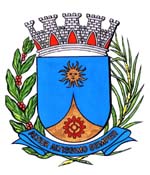     1647 /15.:  TENENTE SANTANA:DEFERIDA.Araraquara, _________________                    _________________	Indico ao Senhor  Municipal, a  de   entendimentos com o setor competente, a fim de viabilizar reparos na pavimentação asfáltica da Rua José Maria Paixão, nas proximidades do cruzamento com a Avenida Torello Dinucci, no Bairro Jardim das Flores, desta cidade.Araraquara, 30 de junho de 2015.TENENTE SANTANAEM./ Reparo asfalto Rua José Maria Paixão